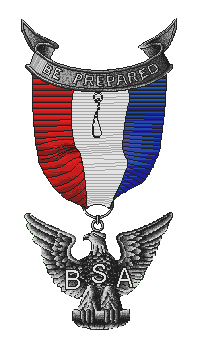 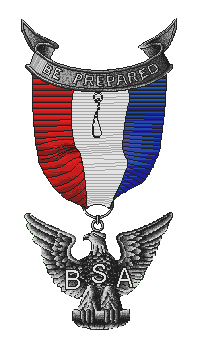 Boy Scout Troop 4019Eagle Scout Court of Honor __________________________June 3, 2014                              Welcome	  Names Listed Below                           Invocation	Pastor  		 						                Opening Remarks        _______________                     The Scout Law        ________________                                                     Scoutmaster                       Eagle Project	______________ 		    Presentation                 Eagle Badge & Oath        ___________________                                                    Scoutmaster	           Eagle Scout Citation       ____________________					State Representative               Flag Presentation	______________________				          Troop Committee Chair.Boy Scout Troop 4019Eagle Scout Court of Honor________________________June 3, 2014                               Welcome	  Names Listed Below                           Invocation	  Pastor		 						                Opening Remarks                             The Scout Law        _____________                                                     Scoutmaster                      Eagle Project	 ____________		   Presentation	            Eagle Badge & Oath       ____________                                                    Scoutmaster	           Eagle Scout Citation       ____________________					State Representative               Flag Presentation        ______________________				           Troop Committee Chair.It’s Only a PinA fond Mother watches her boy where he stands,
Apart from his comrades tonight,
And sees placed on his camp-battered tunic, a badge... 
An Eagle... the emblem of right.

It seems to her just a few short months have passed
Since he joined with the youngsters next door.
How proud he was then of his Tenderfoot pin
As they told of the message it bore.

But the years have gone as he struggled along
To learn what the Scout Law's about;
He practiced them daily, that Oath and that Law,
Until now - he is an Eagle Scout.

You may smile with your worldly wise wisdom at this
And say, "Why it's only a pin."
But I tell you no honors he'll gain as a man
Will mean quite as much to him.

The red, white and blue of the ribbon you see
Are symbols of honor and truth.
He has learned how to value these fine attributes
In the glorious days of youth.

And the out-flinging wings of the Eagle that rests
On the breast of this knight of today
Are the things which shall lift him above petty deeds,
And guide him along the right way.

Yes, it's only a pin, just an Eagle Scout badge,
But the heart that's beneath it is true,
And will throb to the last for the things that are good;
A lesson for me... and for you.It’s Only a PinA fond Mother watches her boy where he stands,
Apart from his comrades tonight,
And sees placed on his camp-battered tunic, a badge...
An Eagle... the emblem of right.

It seems to her just a few short months have passed
Since he joined with the youngsters next door.
How proud he was then of his Tenderfoot pin
As they told of the message it bore.

But the years have gone as he struggled along
To learn what the Scout Law's about;
He practiced them daily, that Oath and that Law,
Until now - he is an Eagle Scout.

You may smile with your worldly wise wisdom at this
And say, "Why it's only a pin."
But I tell you no honors he'll gain as a man
Will mean quite as much to him.

The red, white and blue of the ribbon you see
Are symbols of honor and truth.
He has learned how to value these fine attributes
In the glorious days of youth.

And the out-flinging wings of the Eagle that rests
On the breast of this knight of today
Are the things which shall lift him above petty deeds,
And guide him along the right way.

Yes, it's only a pin, just an Eagle Scout badge,
But the heart that's beneath it is true,
And will throb to the last for the things that are good;
A lesson for me... and for you.